Medical DirectorPreventing Prescription Records from being Uploaded to My Health Record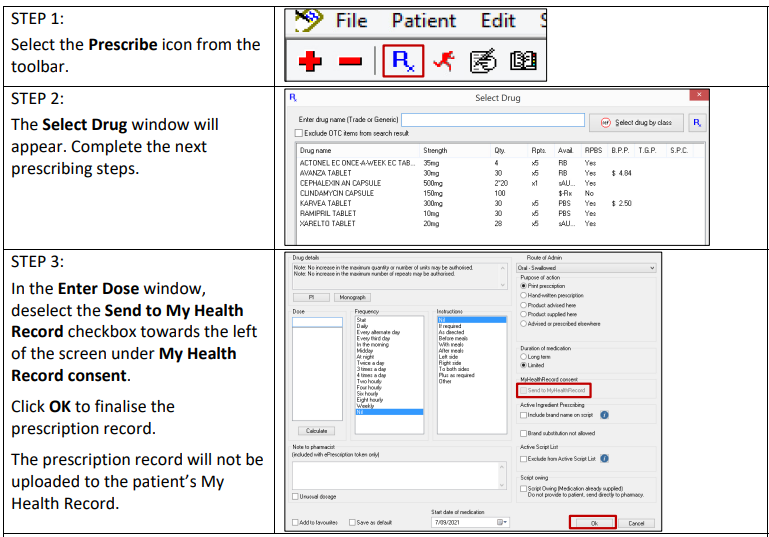 